										Agency #108.00RULES FORPOLL WORKER & COUNTY CLERK TRAINING(Effective March 17, 2002; Revised )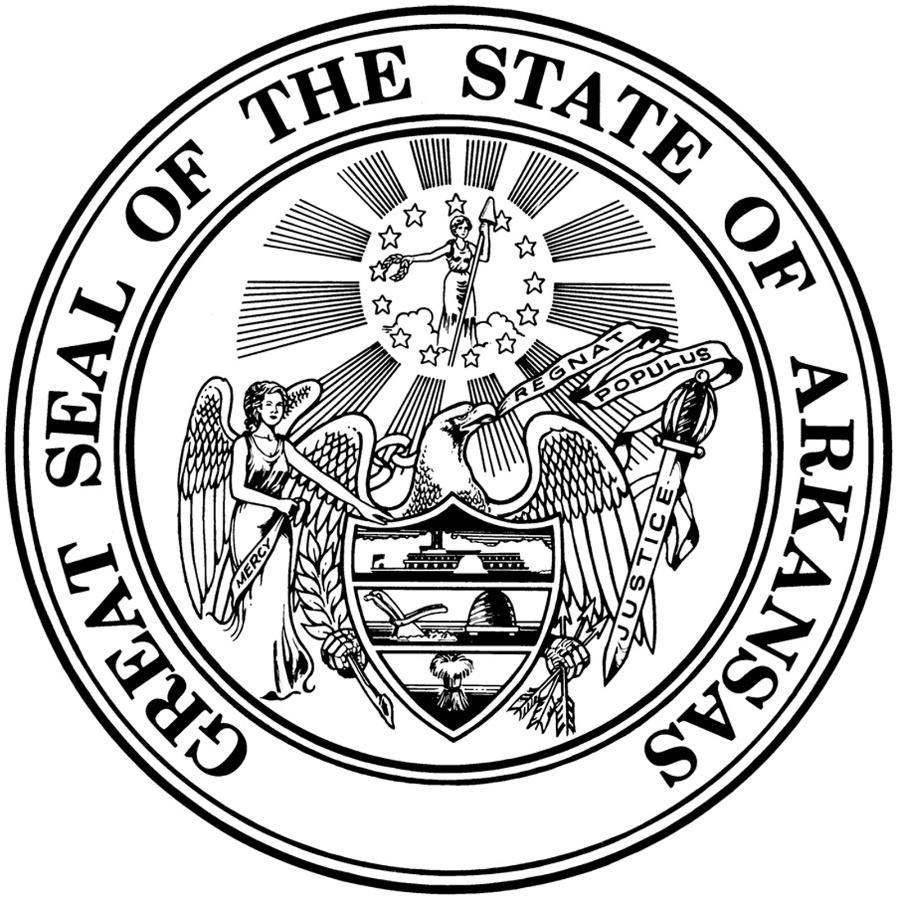 State Board of Election Commissioners 501 Woodlane, Suite 401NLittle Rock, AR  72201(501) 682-1834 or (800) 411-6996www.arkansas.gov/sbecTABLE OF CONTENTS  Scope of Rules 	3§ 200 Definitions 	3§ 201 Qualifications of Election Officials Designated as Poll Workers 	3§ 202 Required Training 	4§ 203 Certification and Compensation of Poll Worker Trainers 	4§ 204 Compensation for Poll Worker Training Attendance 	5§ 205 Required Training for County Clerks 	5§ 206 Noncompliance 	6§ 207 Training Materials 	6Scope of RulesThese rules will set forth the methods for coordinating training on early voting and election day procedures for poll workers and county clerks in the 75 counties in the state. These rules are in addition to and not a substitute for the laws of the State of Arkansas.§ 200 DefinitionsElection Official – a person who is a member of the county board of election commissioners, a person who performs election coordinator duties, a person who is a poll worker designated by a county board of election commissioners to be an election clerk, election judge, or election sheriff, or a deputy county clerk or a person assigned by a county clerk to conduct early voting.Polling Site – a location selected by the county board of election commissioners where votes are cast.Poll Worker – an election official designated by the county board of election commissioners to be an election clerk, election judge or election sheriff at a polling site.Precinct – a geographical area the boundaries of which are determined by a county board of election commissioners in order to facilitate voting by the registered voters from that geographical area. Primary Election – any election held to select the nominees of a political party for election at any general or special election in this state.§ 201 Qualifications of Election Officials Designated as Poll WorkersThe qualifications determined by the General Assembly of an election official designated by the county board of election commissioners to serve as a poll worker are as follows:Must be a qualified elector of this state;Must be able to read and write the English language;Must be a resident of  precinctin which he or she serves at the time of his or her appointment, unless the county board determines unanimously that it is impossible to obtain qualified poll workers from the precinct, in which case, the poll worker shall be a qualified county resident;Must not have been found guilty or pled guilty or nolo contendere to the violation of any election law of this state;Must not be a paid employee of any political party;Must not be a paid employee of any person running for any office on the county’s ballot;Must not be a candidate for any office to be filled at an election while serving as a poll worker; Must not be married to or related within the second degree of consanguinity to any candidate running for office in the current election if objection to the service is made to the county board of election commissioners within ten (10) calendar days after the posting of the list of officials§ 202 Required TrainingEach county board of election commissioners shall:Designate at least two (2) qualified electors of the county to attend training conducted by the State Board of Election Commissioners before the regularly scheduled preferential primary election for the purpose of being certified by the State Board as poll worker trainers for the county.  Each designee shall attend either a comprehensive training program conducted by the State Board of Election Commissioners before the regularly scheduled preferential primary election or an advanced training program conducted by the State Board of Election Commissioners after each regular legislative session.  Any designee who has not served as a certified poll worker trainer during the previous two (2) preferential primary and general elections and previously attended the comprehensive training program conducted by the State Board of Election Commissioners must attend the comprehensive training program;Ensure that all poll workers at each polling site for a regularly scheduled election attended election training conducted locally by State Board-certified trainers and coordinated by the State Board prior to each regularly scheduled preferential primary election;  andthat poll worker  attended election training coordinated by the State Board within twelve (12) months prior to . § 203 Certification and Compensation of Poll Worker TrainersUpon successful completion of training conducted by the State Board of Election       Commissioners:Certification, valid for a period of two (2) years, shall be issued by the State Board to each designated trainee who successfully completes the training program;  A maximum of two (2) certified trainers per county are eligible to receive $100 each, plus mileage reimbursement at the rate established for state employees by state travel regulations;The two (2) certified trainers per county are eligible to receive an additional $50 each per training session up to a maximum of two (2) sessions each for conducting poll worker training locally before the preferential primary election; and Certified trainers’ compensation will be paid by the State Board to the County Treasurer upon receipt of the reporting form approved and provided by the State Board to the county for that purpose.Certification and compensation of additional county trainers will be considered by the State Board on a case by case basis based upon need and availability of sufficient resources and funding.§ 204 Compensation for Poll Worker Training AttendanceA poll worker who attends training conducted by a State Board-certified poll worker trainer and who works the preferential primary election immediately following the training is eligible to receive a maximum $25 additional one-time payment. A county is eligible to receive compensation for poll worker training attendance up to a maximum of six (6) eligible poll workers per precinct per polling site per preferential primary election.Poll worker compensation will be paid by the State Board to the County Treasurer upon receipt of suitable supporting documentation from the county, as determined by the State Board.§ 205 Required Training for County ClerksA county clerk or his or her designee shallttend training for poll worker trainers conducted by the State Board of Election Commissioners before the regularly scheduled preferential primary election.  Each county clerk or designee shall attend either a comprehensive training program conducted by the State Board of Election Commissioners before the regularly scheduled preferential primary election or an advanced training program conducted by the State Board of Election Commissioners Any county clerk or designee who has not served as an election official during the previous two (2) preferential primary and general elections and previously attended the comprehensive training program conducted by the State Board of Election Commissioners must attend the comprehensive training program.County clerks or clerk designees who attend training under this section are eligible to receive mileage reimbursement at the rate established for state employees by state travel regulations and are not eligible to receive any additional compensation; andAny reimbursement will be paid by the State Board to the County Treasurer upon receipt of the reporting form approved and provided by the State Board to the county for that purpose.§ 206 NoncomplianceThe State Board may withhold funding for poll worker and county clerk training attendance from any county that fails to comply with the rules and guidelines developed by the State Board for the administration of poll worker training, until all requirements are met to the satisfaction of the State Board. § 207 Training MaterialsThe State Board of Election Commissioners will provide training materials for local poll worker training to each of the seventy-five (75) counties. Poll worker training shall be conducted only by State Board-certified trainersmaterials provided by the State Board.  Any exception must be by prior written request to the State Board with prior written approval by the State Board.  Approval by the State Board is not required for materials related to voting system training or supplemental procedures not addressed by materials provided by the State Board.